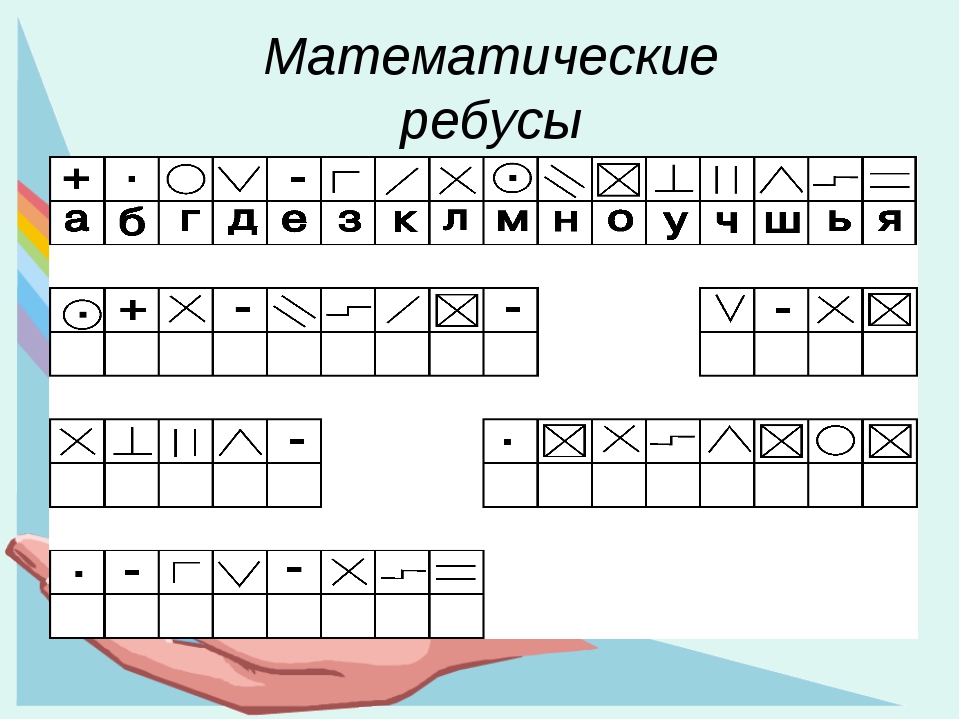 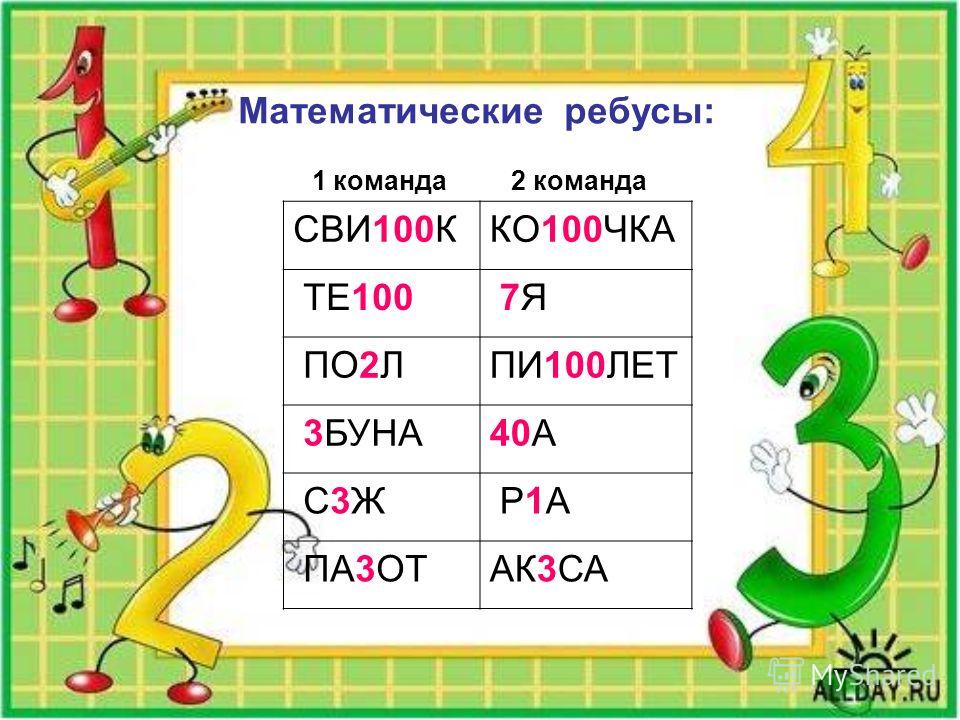 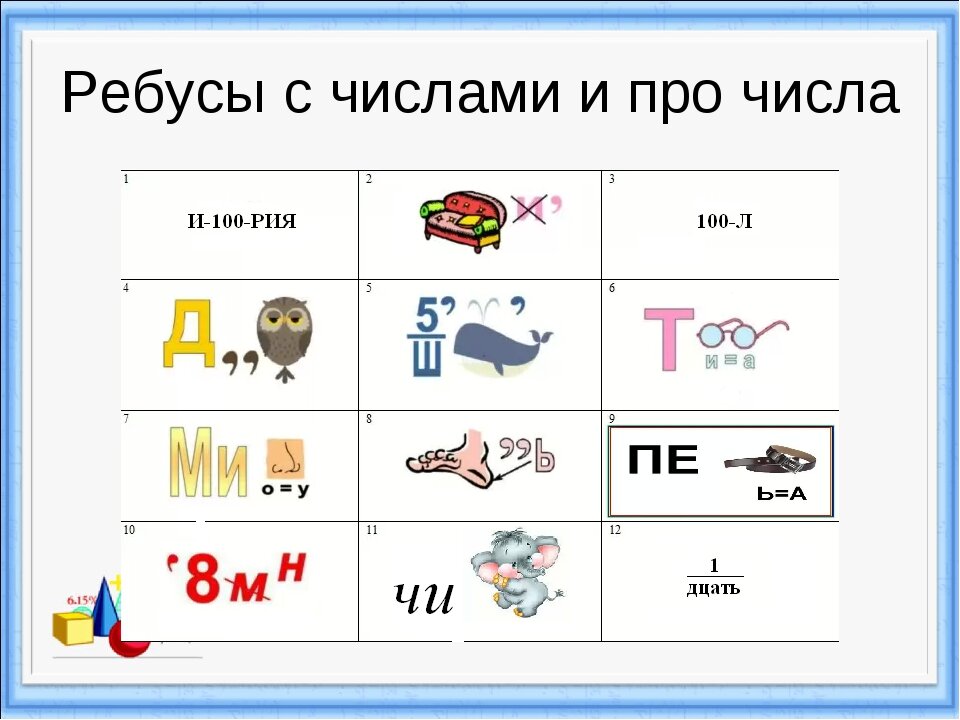 Реши примеры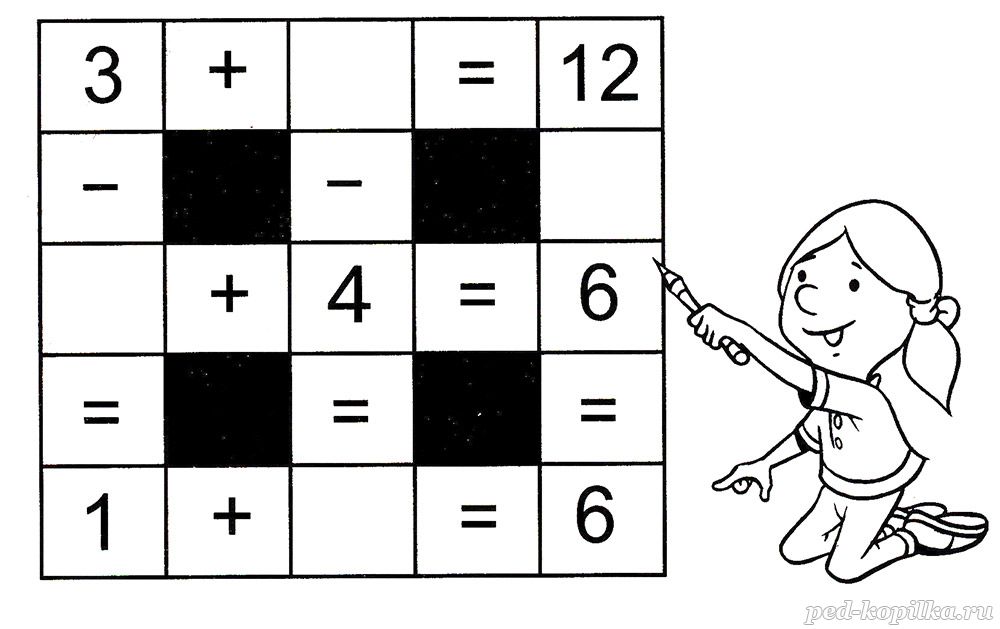 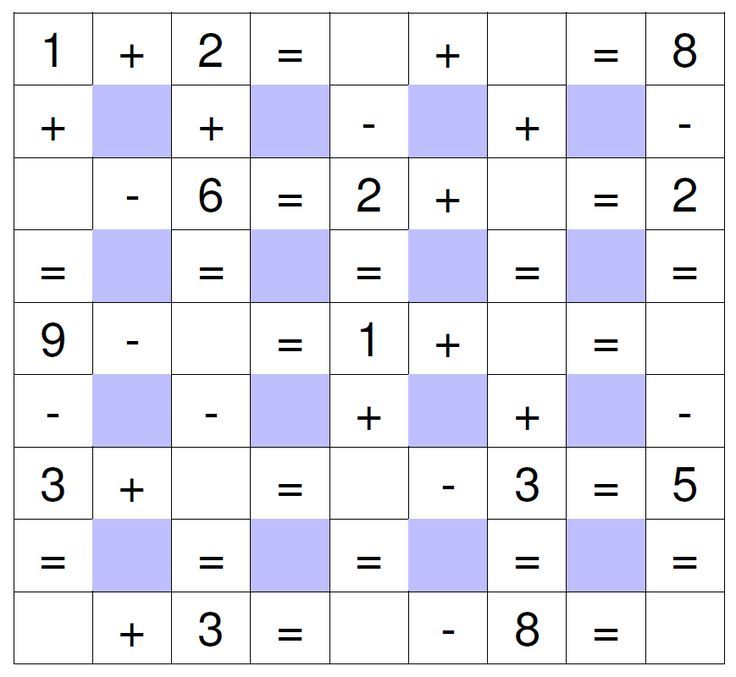 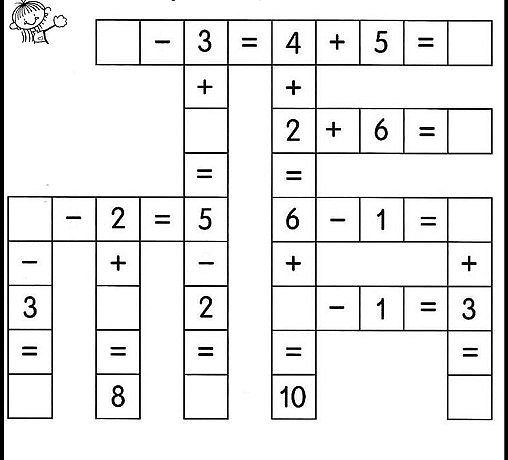 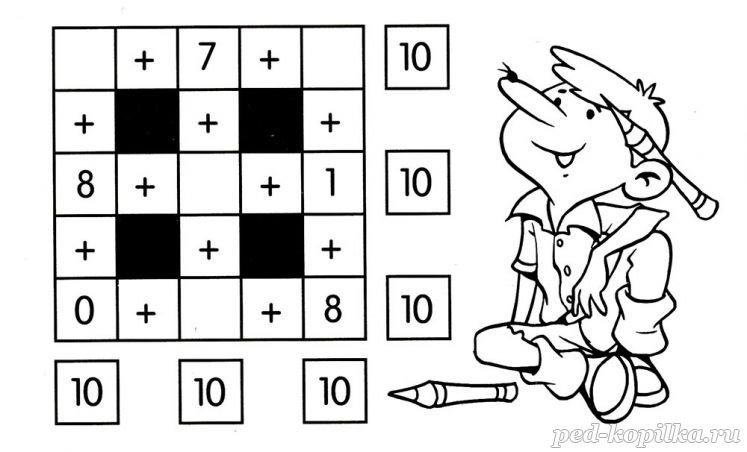 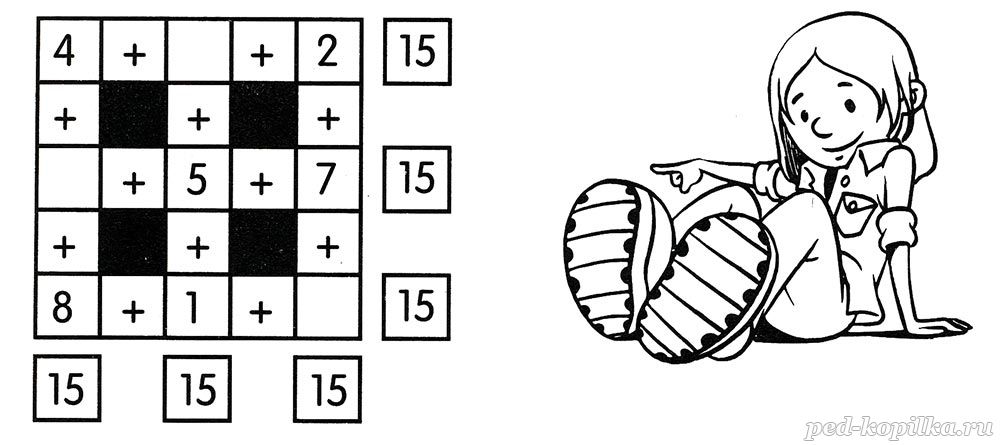 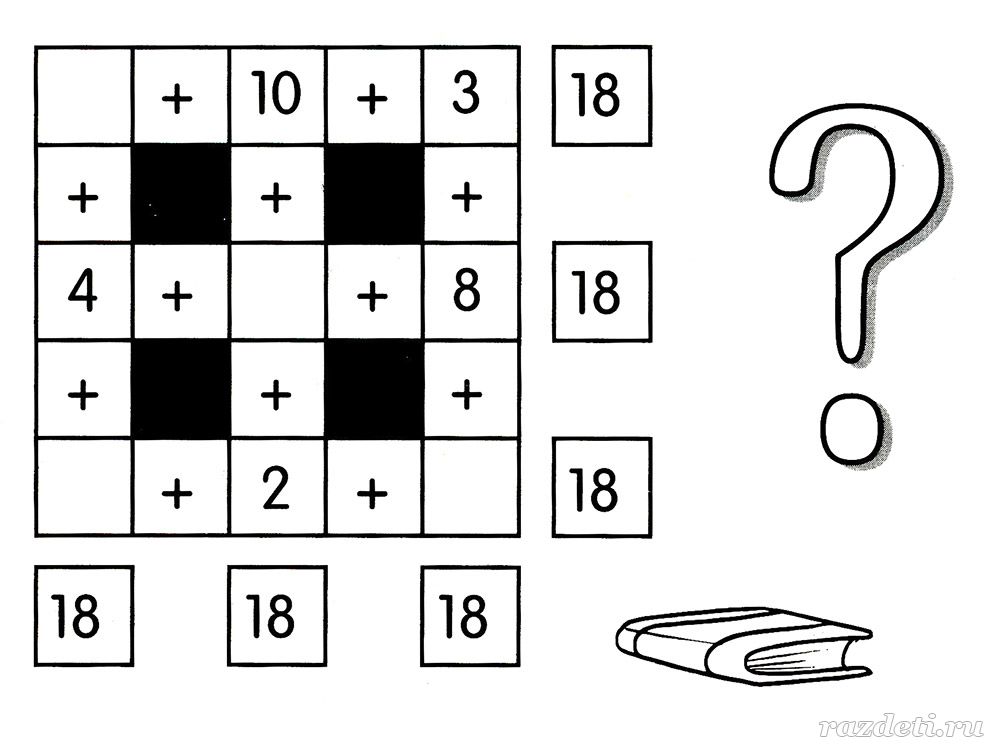 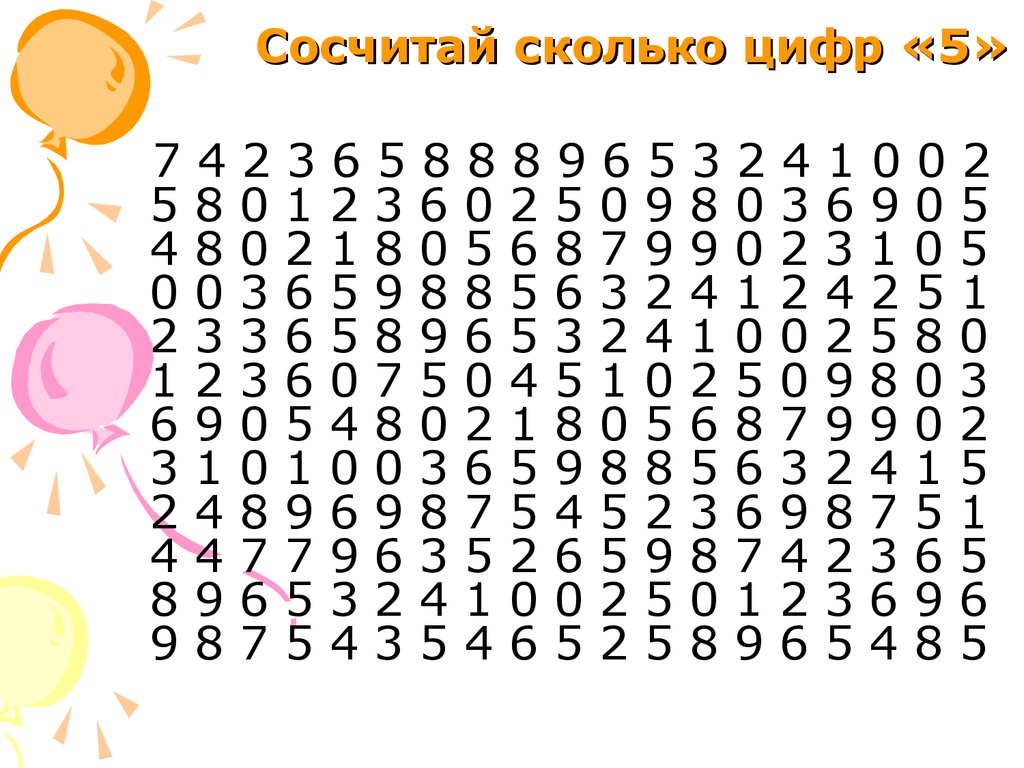 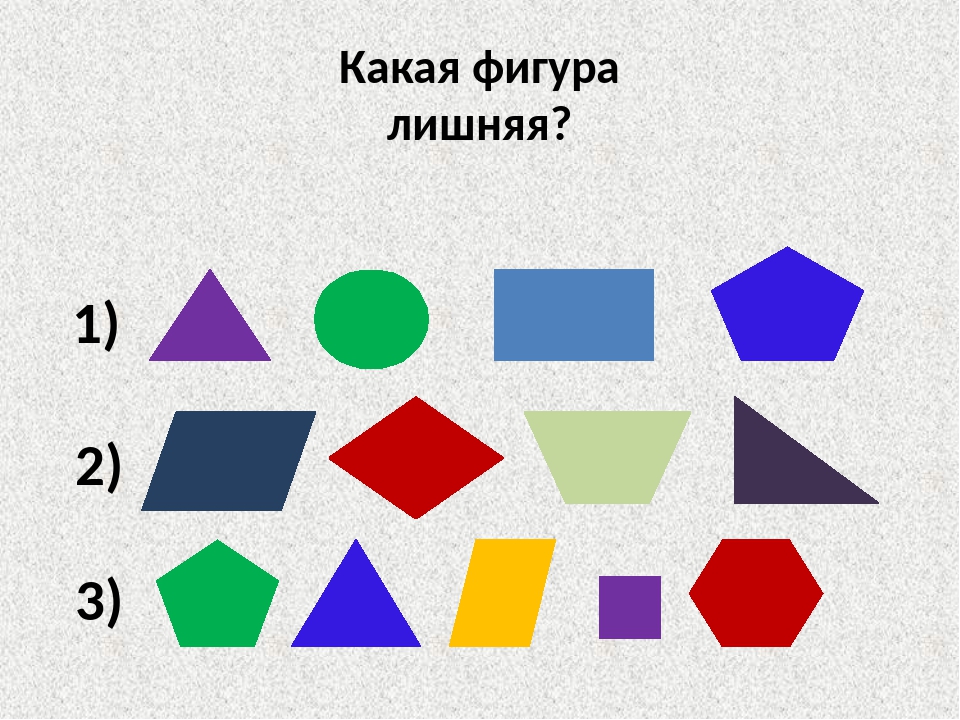 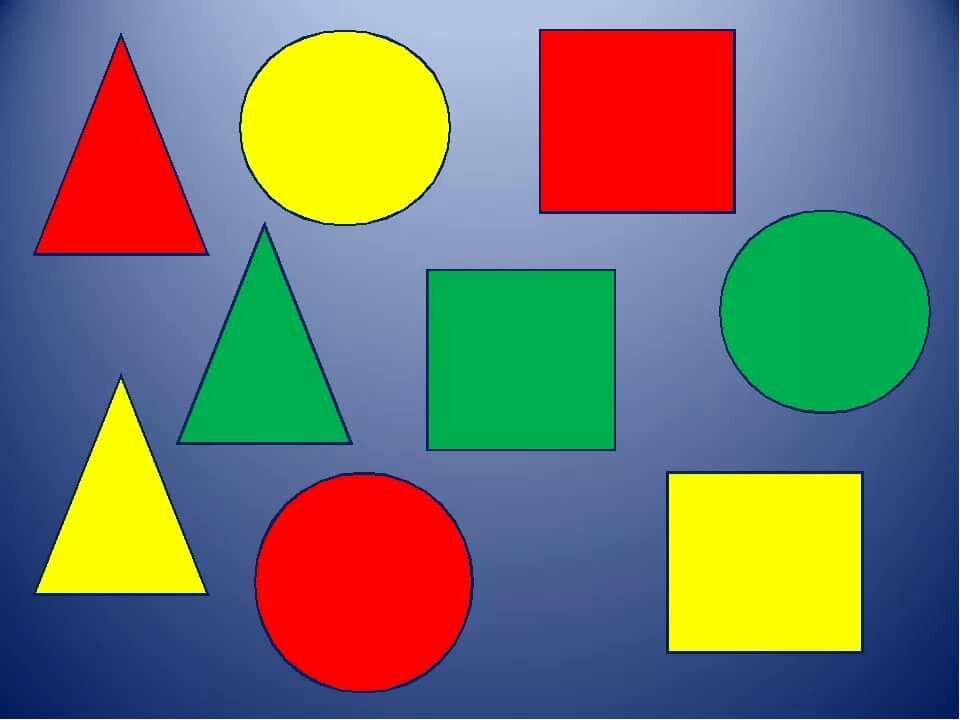 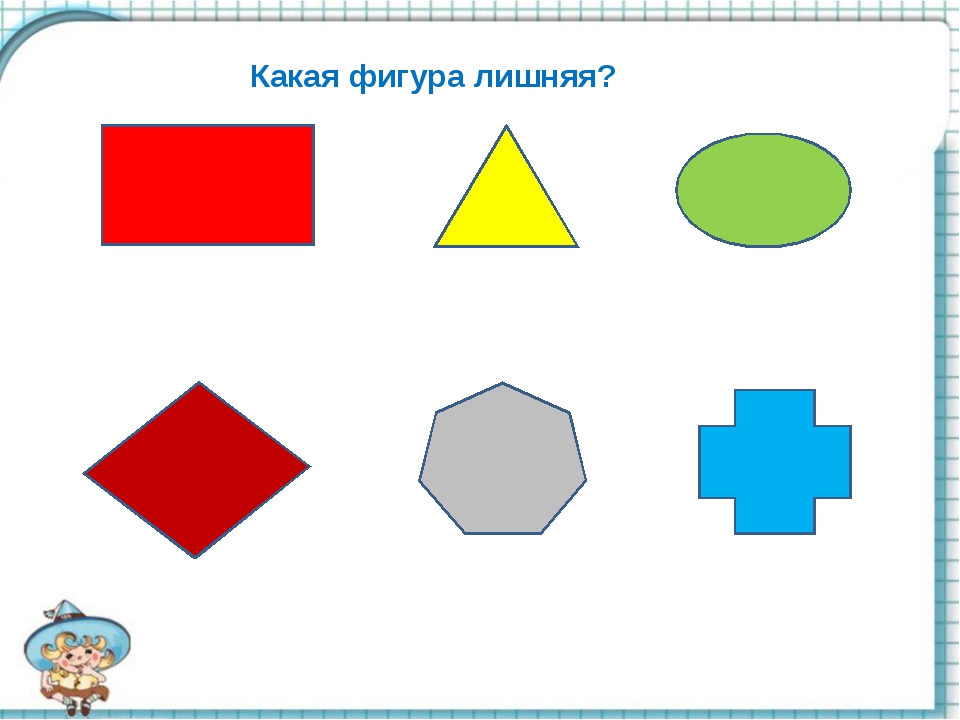 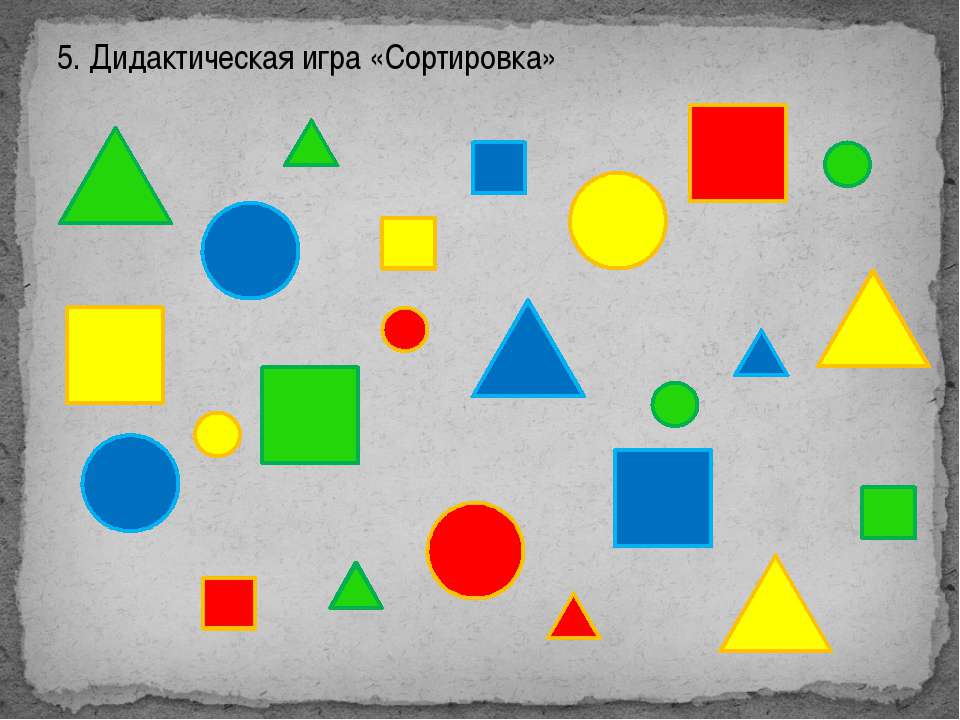 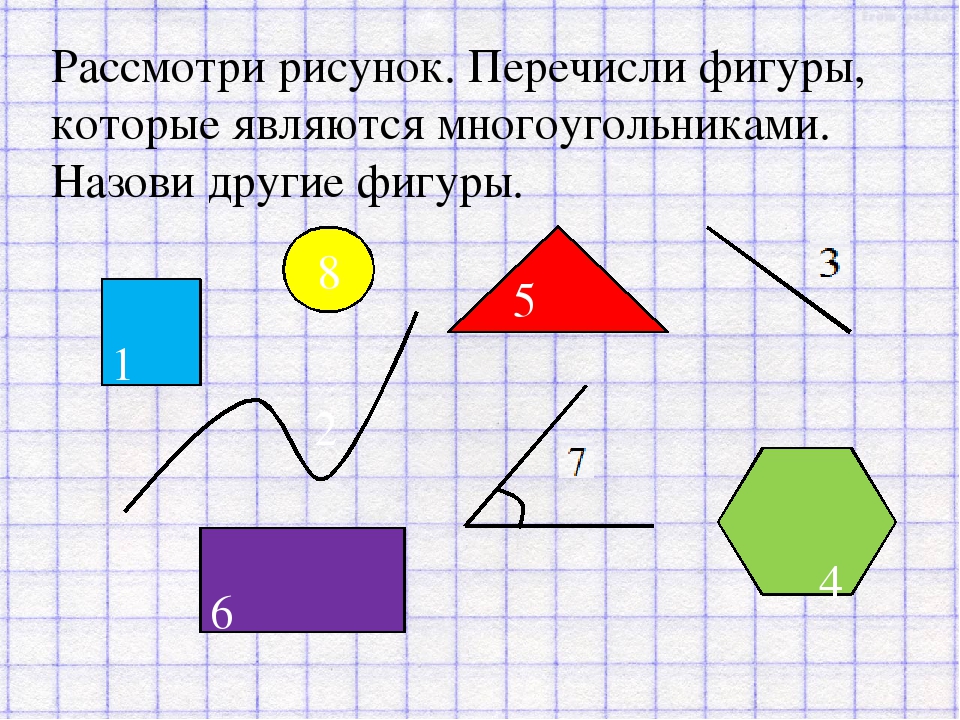 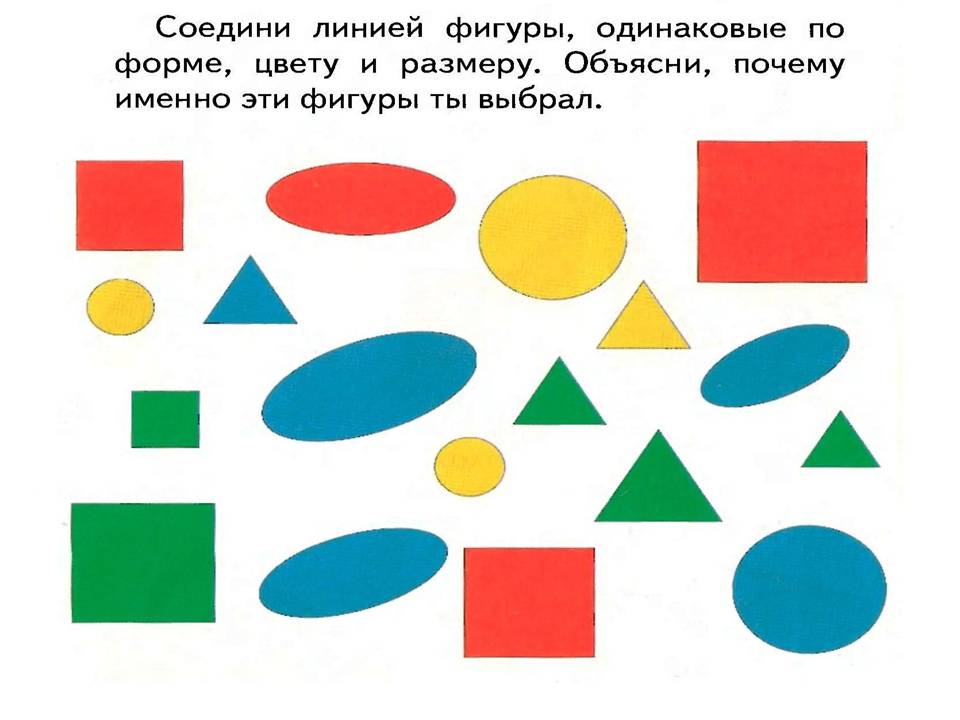 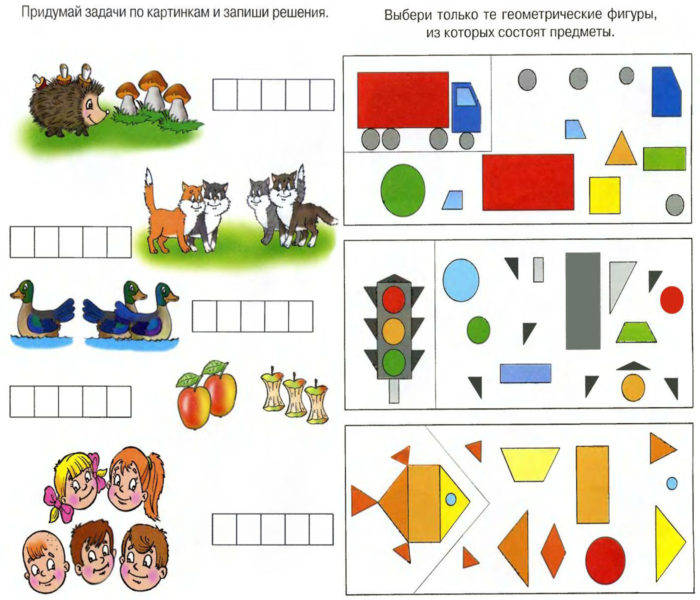 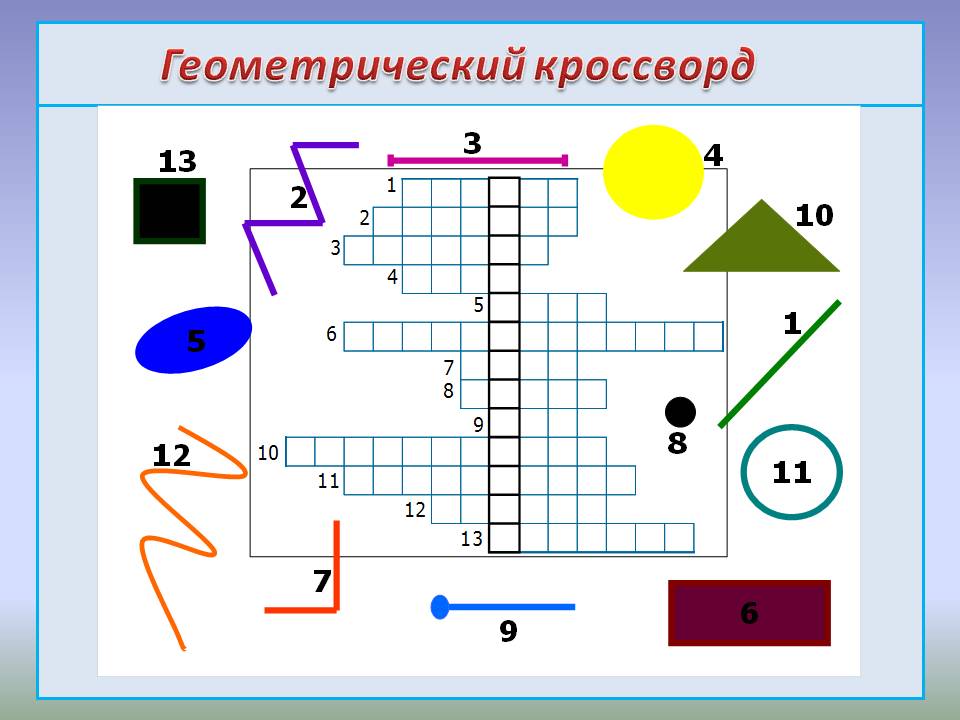 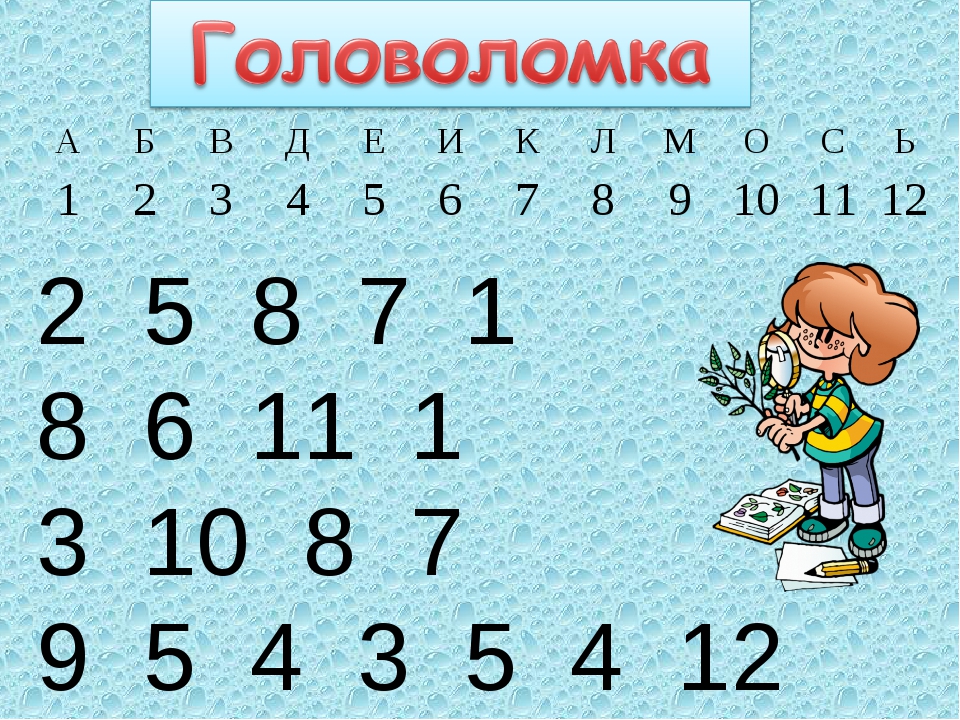 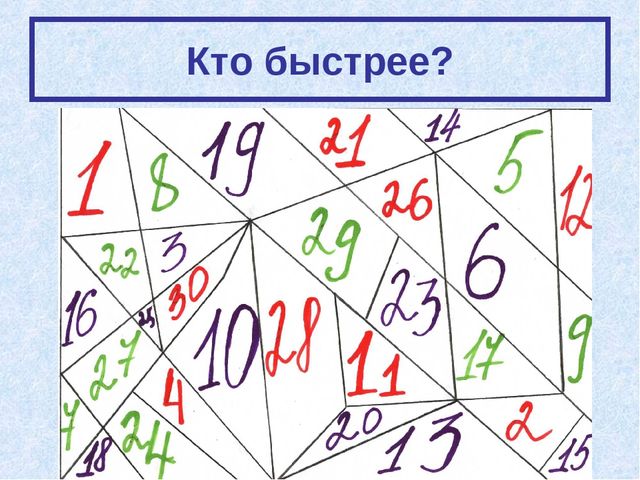 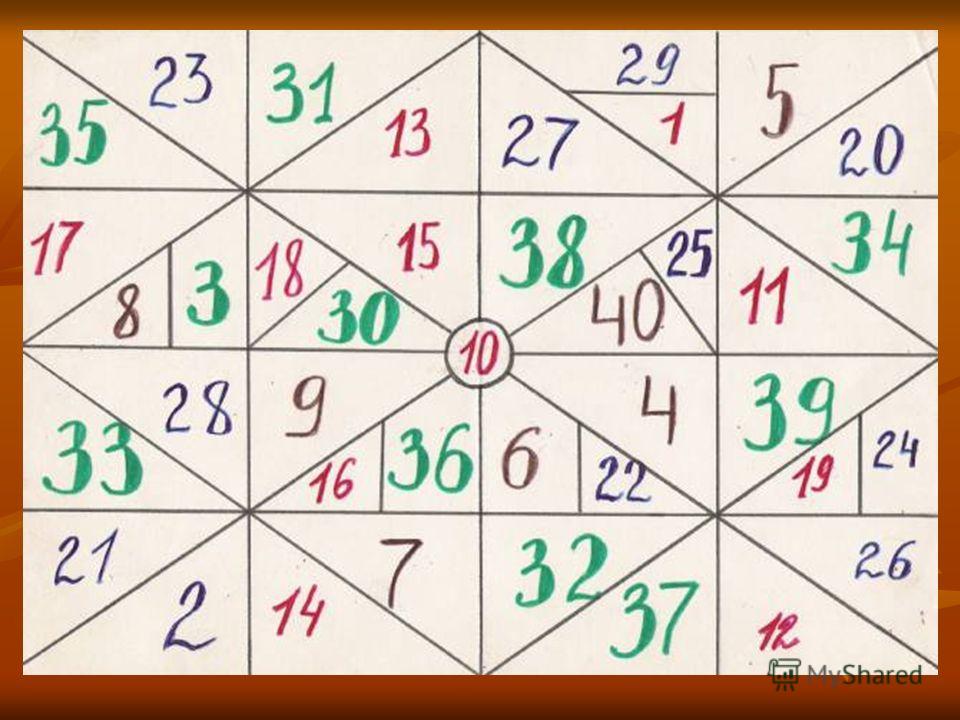 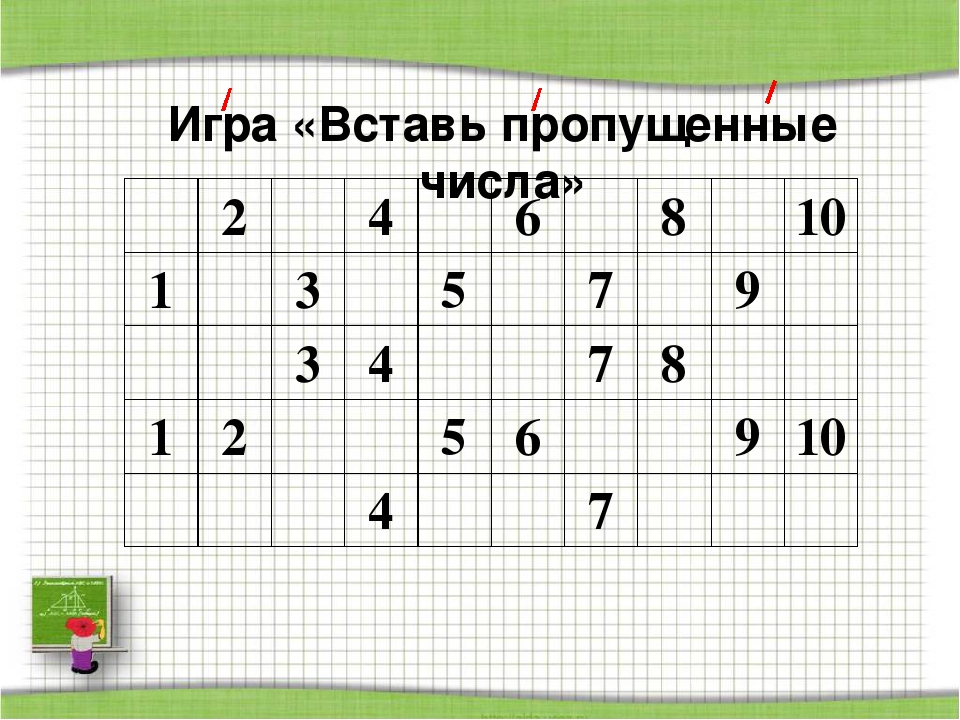 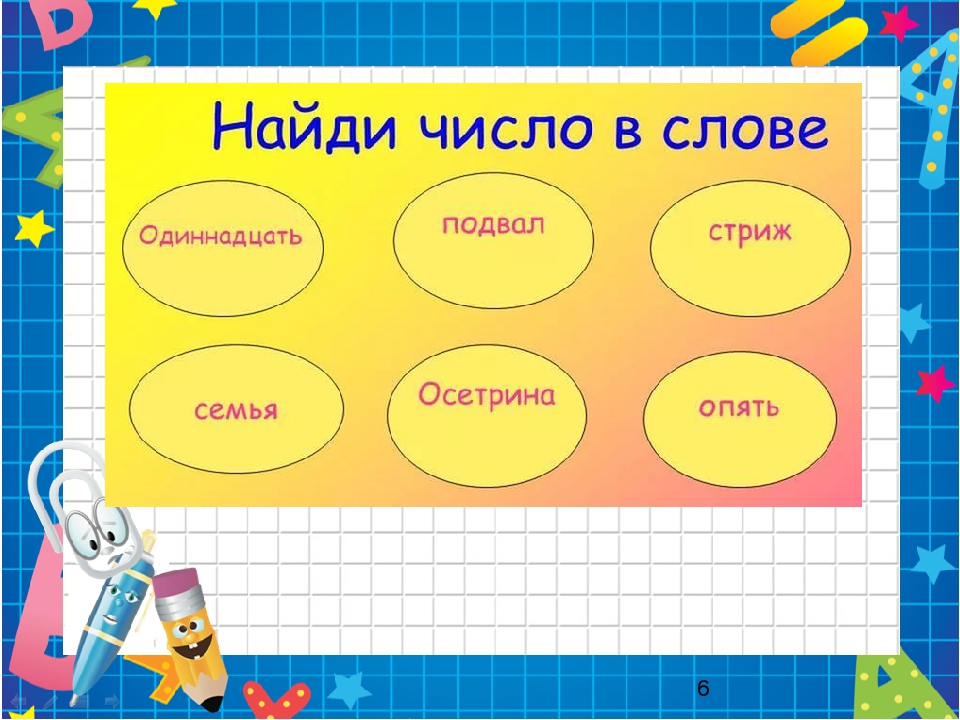 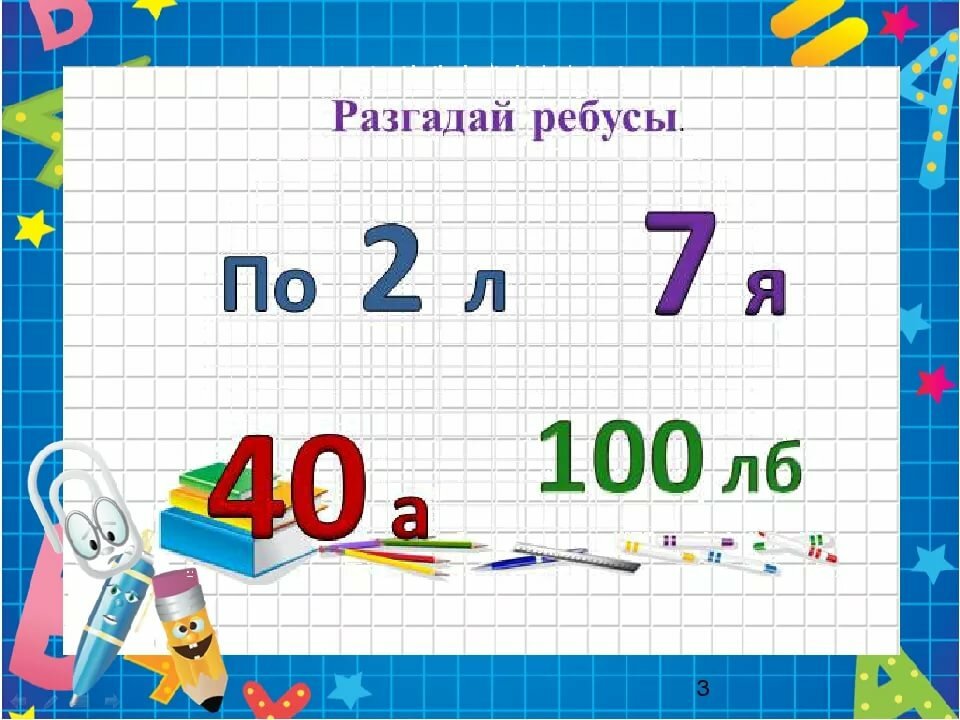 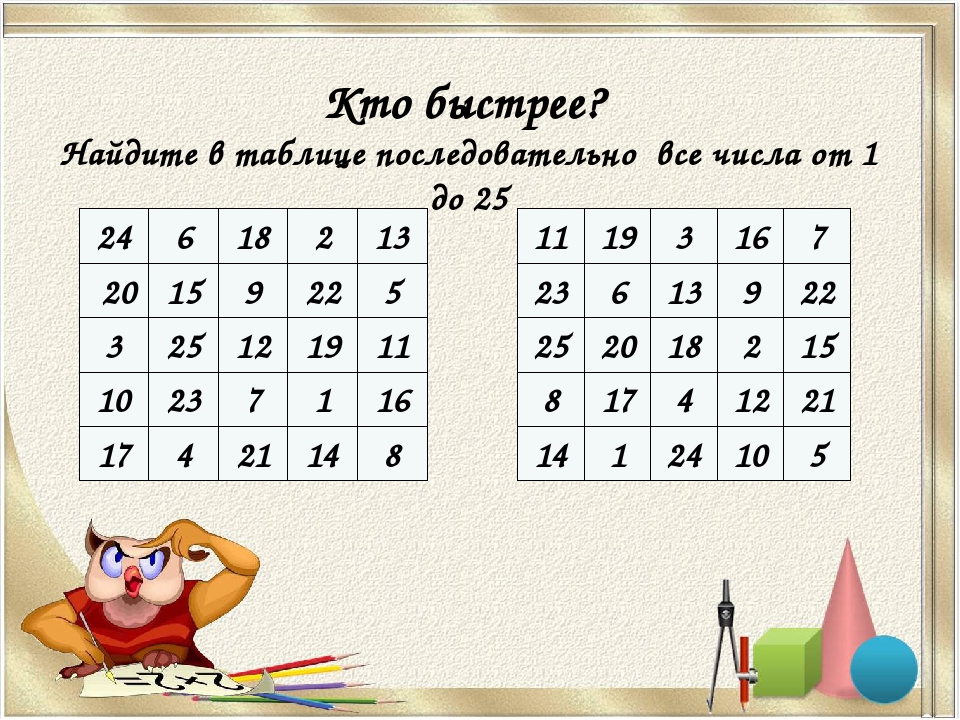 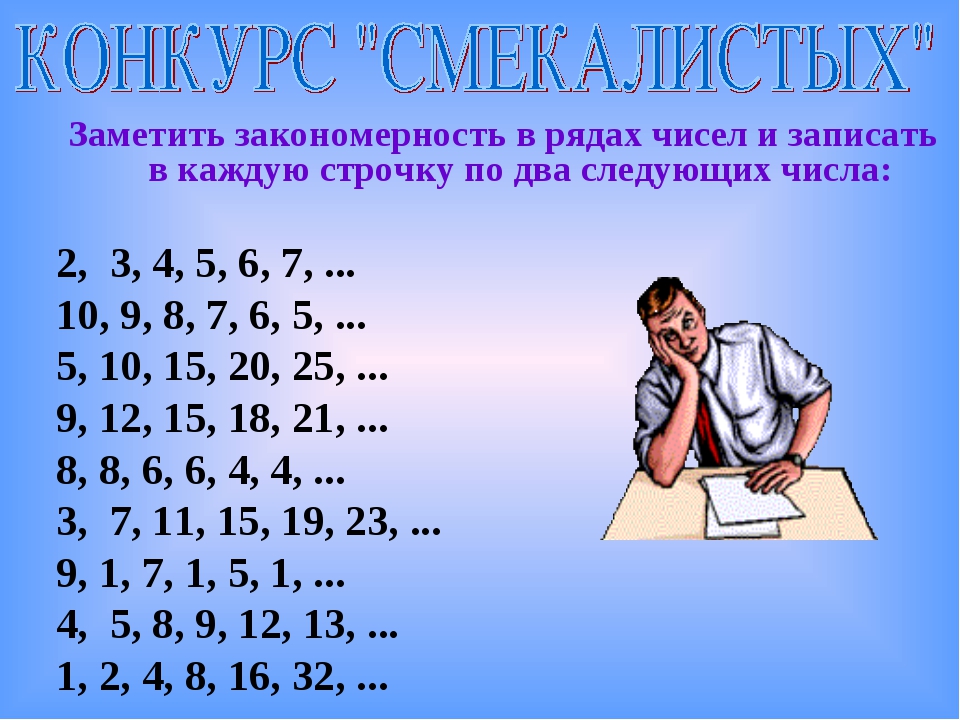 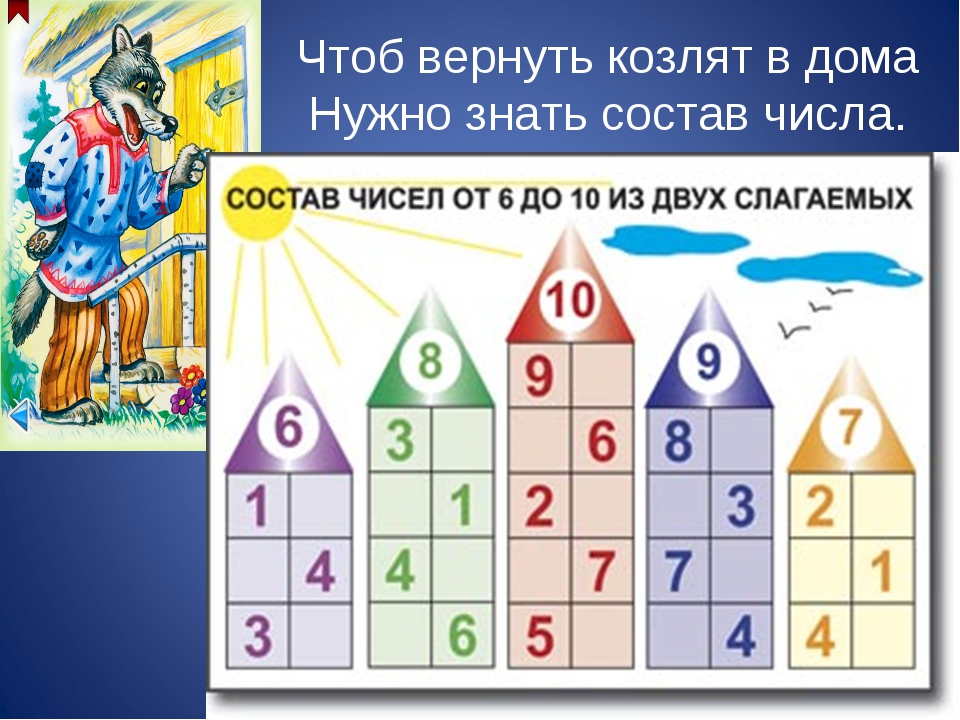 